	0+Оповещениео проведении публичных слушанийВ период публичных слушаний участники публичных слушаний имеют право представить свои предложения и замечания по обсуждаемому проекту посредством:1) записи в книге (журнале) учета посетителей экспозиции проекта, подлежащего рассмотрению 
на публичных слушаниях;2) в письменной форме в адрес организатора публичных слушаний;3) в письменной или устной форме в ходе проведения публичных слушаний.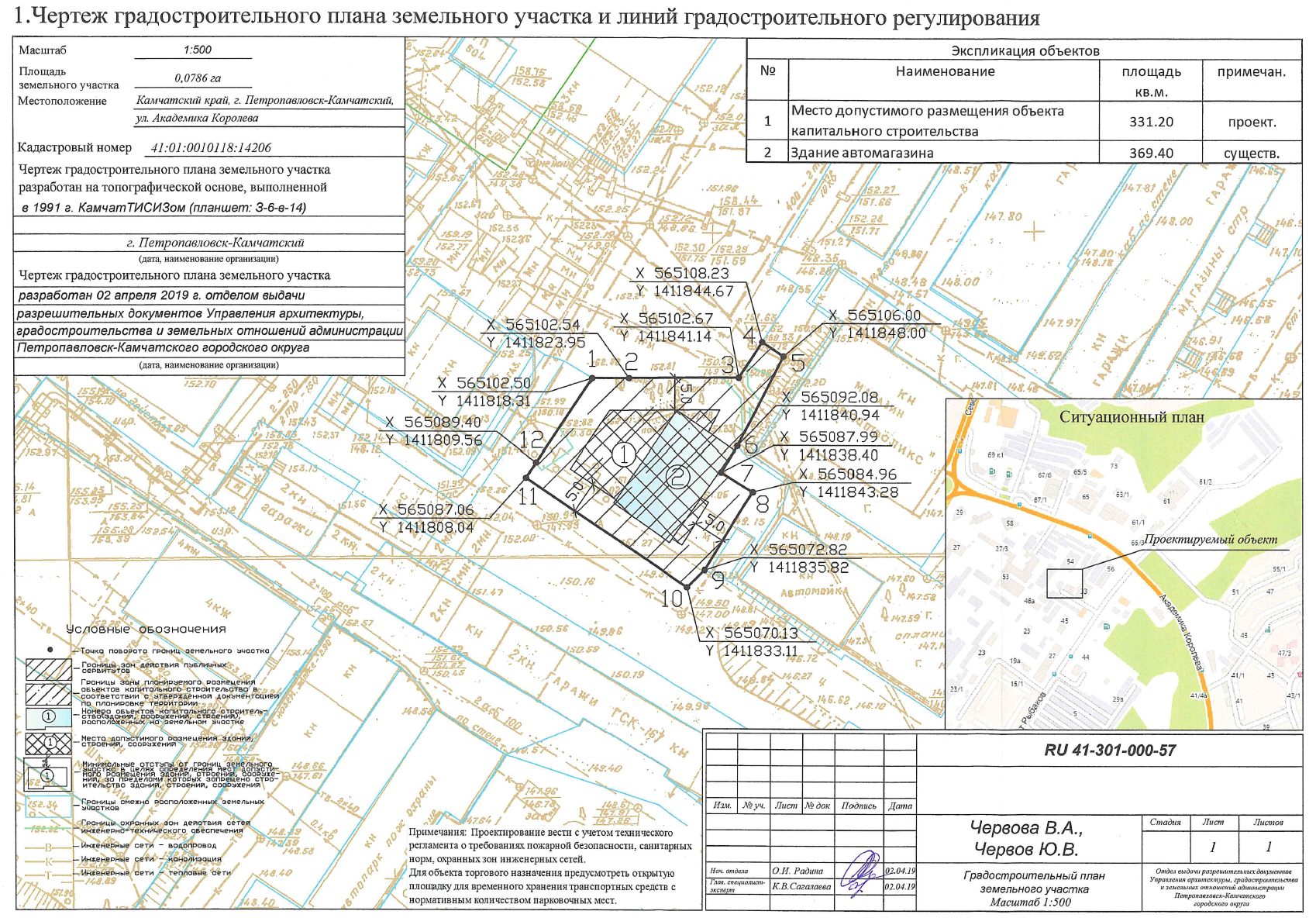 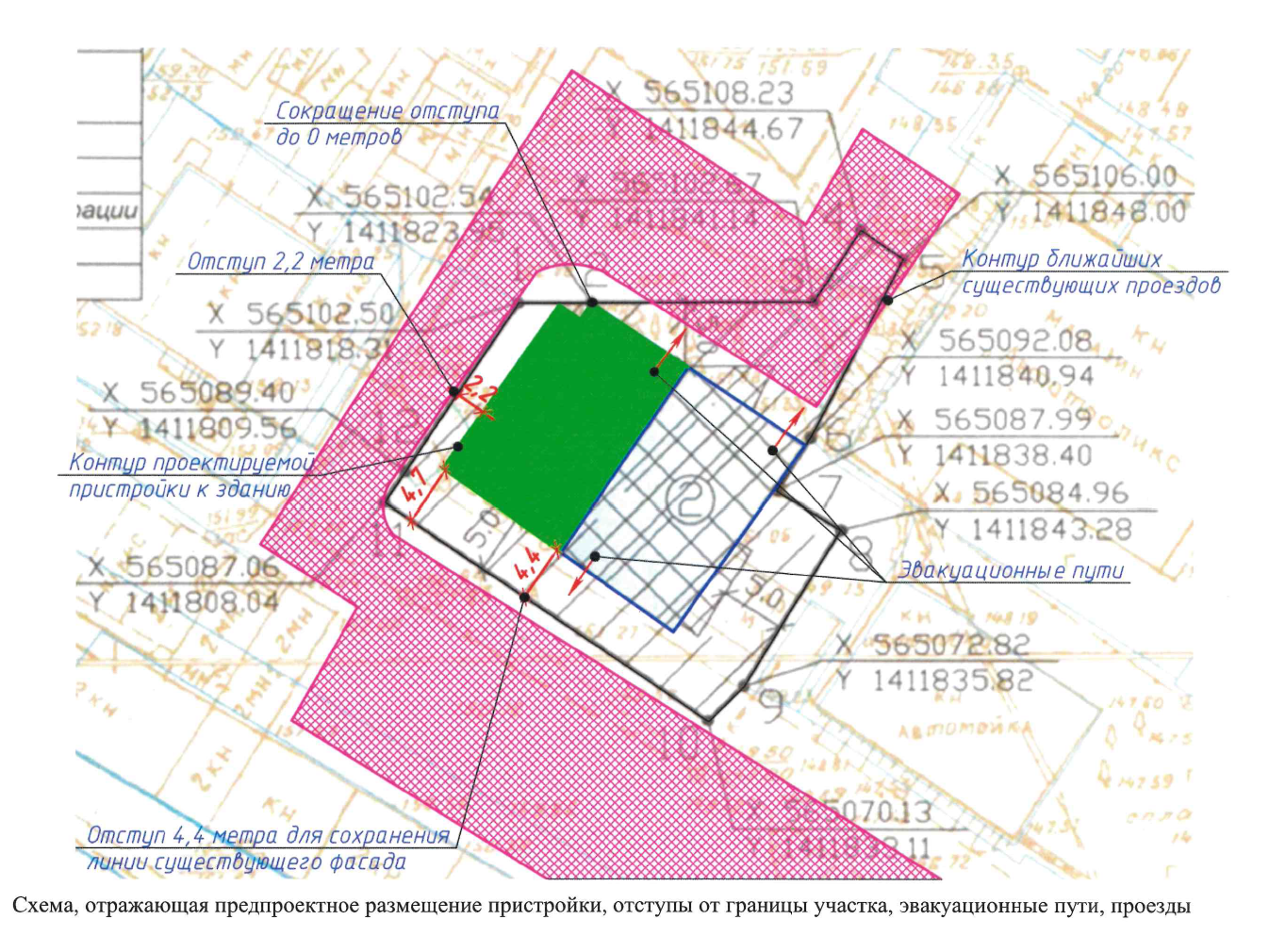 На публичные слушания представляется:Проект решения о предоставлении разрешения на отклонение от предельных параметров разрешенной реконструкции объекта капитального строительства «Здание автомагазина» на земельном участке 
с кадастровым номером 41:01:0010118:14206 в части уменьшения отступов от северной границы земельного участка с 5 метров до 0 метров, от северо-западной границы земельного участка с 5 метров 
до 2,2 метра, от юго-западной границы земельного участка с 5 метров до 4,4 метра согласно чертежу градостроительного плана земельного участка от 02.04.2019 № ru 41-301-000-57.(наименование проекта)Перечень информационных материалов по проекту публичных слушаний:1.	Градостроительный план земельного участка от 02.04.2019 № ru 41-301-000-57.2.	Схема, отражающая предпроектное размещение пристройки, отступы от границы участка, эвакуационные пути, проезды.Информационные материалы по проекту публичных слушаний представлены на экспозиции по адресу:город Петропавловск-Камчатский, улица Советская, дом 22, в здании Управления архитектуры 
и градостроительства администрации Петропавловск-Камчатского городского округа (этаж 1).
Оповещение дополнительно распространено на информационных стендах: около здания на улице Советская, д. 22; в местах массового скопления граждан, установленных Постановлением администрации Петропавловск-Камчатского городского округа № 183 от 12.02.2021 (МАУ «Расчетно-кассовый центр» адреса: проспект 50 лет Октября, д. 25а, ул. Ленинградская, д.74/1); а также в иных местах, расположенных на территории, в отношении которой подготовлен соответствующий проект (в границах земельного участка с кадастровым номером 41:01:0010118:14206).А также в информационно-телекоммуникационной сети «Интернет» по адресам: «http://www.pkgo.ru/», раздел: Новости/Публичные слушания, общественные обсуждения, и на сайте Городской Думы Петропавловск-Камчатского городского округа в информационно-телекоммуникационной сети «Интернет» по адресу: «http://www.duma.pkgo.ru/».(информационные стенды, размещенные около здания организатора публичных слушаний, оповещение в местах массового скопления граждан и т.д.)Экспозиция открыта:с 03.06.2022 по 14.06.2022Часы работы:понедельник – четверг с 900 до 1730 часов, пятница с 900 до 1600 часов (перерыв с 1300 до 1400 часов). В ходе работы экспозиции проводится консультирование посетителей экспозиции, распространение информационных материалов о проекте, подлежащем рассмотрению на публичных слушаниях.Публичные слушания состоятся:14.06.2022 в 1430 часов по адресу: город Петропавловск-Камчатский, улица Советская, дом 22, каб. 205 здания Управления архитектуры и градостроительства администрации Петропавловск-Камчатского городского округа.Время начала регистрации участников:в 1400 часов (не позднее чем за 30 минут до начала публичных слушаний).Контакты организатора публичных слушаний:Адрес: город Петропавловск-Камчатский, улица Советская, дом 22, телефон 8(4152) 30-31-00 (доб. 33-05, 33-06, 33-11), факс (4152) 30-25-96. 